МОБИЛЬНЫЕ ТЕЛЕФОНЫ В ЖИЗНИ ШКОЛЬНИКАСегодня мобильные телефоны прочно вошли в нашу жизнь, настолько прочно, что мы  и представить себя не можем без этого достижения техники. Хотя, наверняка, найдётся немало противников давать его детям. Впрочем, сторонников того, чтобы наши подростки шли в ногу со временем, тоже немало.Аргументы «За»: Мобильный телефон  покупается не ребёнку, а родителям, которые хотят иметь  возможность контролировать. Родителям намного спокойнее, когда они знают, что в любой момент могут связаться с ребёнком. У  мобильного телефона  есть полезная функция напоминаний. Если ребёнок расторможен, не собран или просто мал, функции самоконтроля у него ещё не развиты, мобильник может напомнить ребёнку о неотложных делах. Великая сила телефона – снижение опасности для ребёнка. Если родители научили в критических или в экстренных ситуациях пользоваться необходимыми номерами, риск жизни ребёнка значительно снижается. Ещё одна функция мобильника – возможность знакомиться друг с другом.Аргументы «Против»: С одной стороны мобильный телефон снижает риск жизни, с другой – повышает. Телефон могут украсть, тем более что дети любят хвастаться своими игрушками, книжками, велосипедами, мобильниками. В данном случае мобильник – средство провокации. И чем такая провокация может закончиться – неизвестно.  В подростковой группе мобильник – своеобразный показатель социального  статуса. Причём зависит это не от собственных достижений ребёнка в учёбе, спорте или хобби, а исключительно связано с тем, насколько богаты его родители. В такой ситуации может возникнуть нездоровое соревнование между детьми и появление разногласий в семье. Мобильный телефон - дополнительная статья расхода в семье, особенно если  ребёнок не может контролировать свои разговоры.  Мобильный телефон  ограничивает способности ребёнка к адаптации и общению. Мир  ребёнка сейчас часто сужен вокруг компьютера, интернета, мобильника, отпадает потребность выходить на улицу, зачастую у него не появляется опыта дружбы, общения. Выходит, мы растим своего рода виртуальных аутистов – отрезанных от внешнего мира людей. Да, самое главное то, что телефон приносит вред здоровью.Так насколько же опасен мобильный телефон именно для ребенка? Прежде всего, следует пояснить, что главный вред здоровью человека наносится высокочастотным излучением, которое производит мобильный телефон. Основным же источником этого излучения является антенна телефона, которая, несмотря на кажущееся ее отсутствие во многих моделях телефонов, имеется все же в каждой из них (просто иногда она находится под корпусом телефона).А как же сотовый телефон может негативно влиять на здоровье непосредственно ребенка?К сожалению, его влияние на ребенка в несколько раз выше, чем на взрослого человека, ведь растущий детский организм обладает повышенной чувствительностью к электромагнитному полю, в результате чего еще несформировавшаяся иммунная система ребенка может очень сильно пострадать от постоянного влияния телефонного излучения. Основными последствиями этого могут стать нарушение стабильности клеток организма и работы нервной системы.Если говорить о возможных последствиях более конкретно, то следует сказать, что дети младше 18 лет, которые пользуются мобильными телефонами, рискуют получить проблемы с памятью, снижение внимания, нарушения сна, а также периодические головные боли. Также у них повышается предрасположенность к развитию эпилепсии и онкологических заболеваний.В случае усугубления влияния мобильного телефона на ребенка, у него может возникнуть заболевание, основным проявлением которого является «синдром раздражительной слабости». У детей младшего школьного возраста этот синдром может выражаться в постоянных капризах, а у детей постарше наблюдается эмоциональная несдержанность и резкая смена настроения. При дальнейшем течении болезни у ребенка начинается бессонница, сон становится тревожным, по утрам может наблюдаться даже тошнота, он жалуется на частые головные боли. Дети школьного возраста начинают испытывать трудности в учебе, чему способствует снижение концентрации внимания у ребенка.Ко всему этому могут добавиться еще и психологические проблемы от использования телефона, ведь у часто говорящих по мобильнику детей наблюдается некоторая отрешенность от внешнего мира, у них чаще возникают трудности при общении в коллективе сверстников.   Таким образом, в виду всего вышесказанного, уже можно решить для себя – хотели бы вы, чтобы ваш ребенок пользовался мобильным телефоном, или нет. И понятное дело, что желание быть всегда на связи со своим чадом частенько пересиливает опасения за возможный и «так и не доказанный» урон его здоровью от использования мобильного телефона. Однако в таком случае следует все же объяснить ребенку, что телефон является средством связи, а не игрушкой и предметом хвастовства перед сверстниками, и что использование его должно быть все-таки ограничено.ЧТО ГОВОРЯТ УЧЕНЫЕ?Международные исследования говорят об обнаружении увеличения вероятности возникновения опухолей головного мозга у использующих мобильные телефона больше 10 лет, а также о том, что начало пользования мобильным до 20 лет повышает риск возникновения злокачественной опухоли головного мозга в 5 раз;По данным исследований российских экспертов в области радиобиологии по вопросу влияния электромагнитных полей телефонов на детей и подростков представлены выводы об угрозе здоровью будущих поколений, включая отрицательное влияние на развитие организма и ментальный уровень, повышение уровня нервозности и раздражительности, влияние на мозг, ослабление памяти, снижение внимания, умственных способностей, нарушение сна, повышение эпилептической вероятности.Несмотря на предупреждения медиков и наши знания о вреде мобильных телефонов – мы пользуемся, и будем пользоваться этим видом связи. Наше общество вступило в 21 век и не использовать современных достижений науки и техники было бы не разумно, но оградить наших детей от вредоносного влияния мы можем – это наша с вами обязанность.Существует много способов и методик, как обезопасить себя и детей– мы предлагаем вам ознакомиться с памяткой «9 способов спасти мозг и здоровье от излучения мобильных телефонов».Памятка для детей родителейОтрицательное воздействие мобильного телефона на здоровье и жизнедеятельность человека.Чем же опасен мобильный телефон?Мобильный телефон излучает электромагнитные волны в небольшом количестве.Повышают риск ДТП. Разговор по телефону повышает риск попадания в аварию в четыре раза.Сотовый аппарат может спровоцировать попадание в человека молнии. Во время грозы использовать мобильный телефон опасно, поскольку «они являются проводниками электрического разряда и могут спровоцировать попадание в человека молнии». При этом по нему можно и не звонить, достаточно, чтобы он был включен.Кроме этого во многих общественных местах и в некоторых учреждениях необходимо помнить о правилах хорошего тона. В театре и кино, на уроках нужно отключать телефонМобильный телефон, как и вся техника, излучает вредное воздействие.Вред мобильного телефона для здоровья человека:1. Понижается иммунитет.Результаты исследований ученых России дают основание считать, что при воздействии ЭМП (электромагнитное поле) нарушаются процессы иммуногенеза, чаще в сторону их угнетения..2. Страдает зрение.Последние исследования по этому поводу показали, что достаточно двухчасового общения (подряд) в день с вашим мобильным другом, чтобы через год зрение упало на 12-14%.3. Нарушение генного порядка.В настоящее время доказано, что электромагнитные волны стимулируют изменения на клеточном уровне, вызывают нарушения генного порядка, способствуют появлению больных клеток и болезнетворных опухолей.4. Расстройства памяти и сна.Особенно чувствительны к излучению мобильных телефонов дети. Ученые предупреждают, что дети, пользующиеся мобильными телефонами, подвергаются повышенному риску расстройства памяти и сна.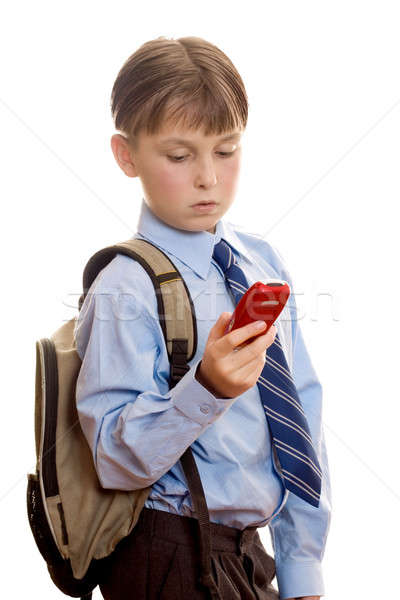 5. Распространитель инфекцииОказывается, наши мобильные телефоны - настоящий источник заразы.Правила использования телефона в школе:1. Запрещено пользование сотовым телефоном во время урока и других учебных занятий.2. Не разрешается использовать наушники и другие приспособления для прослушивания звонков и музыки во время пребывания в школе.3. Рекомендуется использовать телефон строго только в бесшумном режиме или в режиме вибрации, в случае отсутствия такового – телефон отключать.4. Рекомендуется не демонстрировать и не передавать другим лицам (одноклассникам, друзьям, знакомым).5. Рекомендуется не оставлять без присмотра, так как ответственность за сохранность несет владелец телефона.Материал подготовила Бурнашова Н.С.